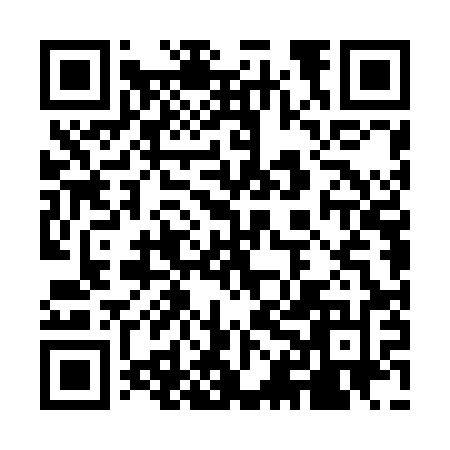 Ramadan times for Angoris, ItalyMon 11 Mar 2024 - Wed 10 Apr 2024High Latitude Method: Angle Based RulePrayer Calculation Method: Muslim World LeagueAsar Calculation Method: HanafiPrayer times provided by https://www.salahtimes.comDateDayFajrSuhurSunriseDhuhrAsrIftarMaghribIsha11Mon4:464:466:2612:164:176:076:077:4112Tue4:444:446:2412:164:186:086:087:4213Wed4:424:426:2212:154:196:106:107:4414Thu4:404:406:2012:154:216:116:117:4515Fri4:384:386:1812:154:226:126:127:4616Sat4:364:366:1612:154:236:146:147:4817Sun4:344:346:1412:144:246:156:157:4918Mon4:324:326:1212:144:256:166:167:5119Tue4:304:306:1112:144:266:186:187:5220Wed4:284:286:0912:134:276:196:197:5421Thu4:264:266:0712:134:286:206:207:5522Fri4:244:246:0512:134:296:226:227:5723Sat4:224:226:0312:134:306:236:237:5824Sun4:194:196:0112:124:316:246:248:0025Mon4:174:175:5912:124:326:266:268:0226Tue4:154:155:5712:124:336:276:278:0327Wed4:134:135:5512:114:346:286:288:0528Thu4:114:115:5312:114:356:306:308:0629Fri4:084:085:5112:114:366:316:318:0830Sat4:064:065:4912:104:376:326:328:0931Sun5:045:046:471:105:387:347:349:111Mon5:025:026:461:105:397:357:359:132Tue4:594:596:441:105:407:367:369:143Wed4:574:576:421:095:417:387:389:164Thu4:554:556:401:095:427:397:399:185Fri4:534:536:381:095:437:407:409:196Sat4:504:506:361:085:437:427:429:217Sun4:484:486:341:085:447:437:439:238Mon4:464:466:321:085:457:447:449:249Tue4:434:436:301:085:467:467:469:2610Wed4:414:416:291:075:477:477:479:28